Lab 1- Static Discharge and Lightning Virtual Lab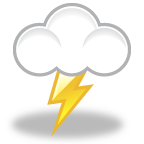 Use the website and links below to answer the following questions.First go to	www.learnalberta.caType in 	Static Discharge into the Find Resources box.The link will be on the right hand side of the screen.Work through the tour and answer the following questions. Be sure to click “play” wherever necessary.What is an electroscope and how does it work?  (2)Why does a sock have a negative charge and the shirt have a positive charge?  (1)What happens when there is static discharge between the sock and the shirt? (1)Lab 2- Static Discharge and Lightning Virtual LabGo back to	www.learnalberta.caType in 	Lightning into the Find Resources boxThe link will be on the right hand side of the screen.Work through the tour and answer the following questions. Be sure to click “play” wherever necessary.How does static electricity build up in clouds and discharge as lightning?  (2)List two places/structures from the picture that are considered safe during a lightning storm. Explain what precautions you should take for each.   (2)List two places/structures from the picture that are considered NOT SAFE during a lightning storm. Explain why.  (2)How long between lightning and thunder (delay) should you take action to decrease the likelihood of being hit by lightning, according to Environment Canada.   (1)Lab 3- What is an Electrochemical Cell? Virtual Lab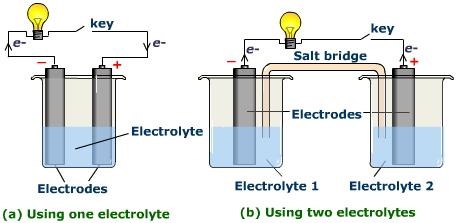 Use the website and links below to answer the following questions.First go to	www.learnalberta.caType in 	Electrochemical Cell into the Find Resources box.The link “What is an Electrochemical Cell” will be on the right hand side of the screen.   The login in username is LA06 and the password is 4105Work through the tour and answer the following questions. Be sure to click “play” to see all the animations. Technically, what is a battery?Why are cells wired together?What is a 9 V battery made up of?A) What are the two types of cells?B) What is the difference between the two of them?Describe the FOUR basic components of electrochemical cells?a) b) c)d)6. Draw the final set-up from constructing your own electrochemical cell 		(remember labels).Lab 4- Modifying Electrochemical Cells Virtual LabUse the website and links below to answer the following questions.First go to	www.learnalberta.caType in Electrochemical Cell into the Find Resources box.The link “Modifying Electrochemical Cells” will be on the right hand side of the screen.Work through the tour and answer the following questions. Be sure to click “play” to see all the animations. QUESTION: How do the changes in _____________________ and ______________________ affect the voltage and current produced by an electrochemical cell?The four variables we will be testing are:Variable 1Vary the selection of electrodes and record the voltage.Variable 2Vary the electrolyte solution and record the voltage.Variable 3Vary the concentration of the electrolyte solution and record the voltage.Variable 4Vary the temperature of the electrolyte solution and record the voltage. ConclusionThe electrode combination that produced the highest voltage was _________________ and _______________. The electrolyte solution that produced the highest voltage was ________________________________. The concentration of electrolyte solution that produced the highest voltage would be ____%. The temperature of electrolyte solution that produced the highest voltage was _____ºC.Lab 5- Building a Motor – Virtual LabUsing the learnalberta.ca website, choose “Building a Motor” under grade 9 science and “Electrical Principle and Technology” List the three questions that will be answered through this investigation____________________________________________________________________________________________________________________________________________________________________________________________________________________________________________________________________________________________________________________________________________________________________________________________________________Now build a motorThe three components that all motors have are an  ________________________, a  ________________________ and a stationary ________________________What are the most common problems found in a motor? (to troubleshoot?)1. ______________________2. ______________________3. ______________________4. ______________________MAGNETIC FIELD STRENGTHWhich setting makes the motor run the fastest? ___________________ARMATURE BALANCE: Aligning end wireWhich setting makes the motor run fastest?  _________________________ARMATURE BALANCE: Centering the coil Which setting makes the motor run the fastest? ____________________COMMUTATOR DESIGNWhy do we need to remove part of the coating?  (two reasons)Which commutator works best? And why?  (1)In the space below, draw and label a complete motor   (5)Electrode combinationVoltage (V)Electrolyte SolutionVoltage (V)Electrolyte ConcentrationVoltage (V)Electrolyte Temperature (ºC)Voltage (V)